Ferramentas : 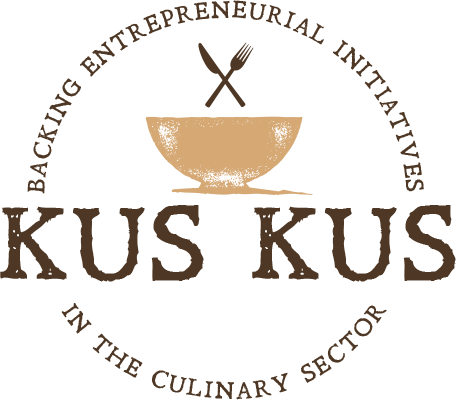 FOLHA DE OFERTAComo preencher minha planilha de ofertas?-Características técnicasComposição, materiais, cor, tamanho, padrão de fabrico ...-Características comerciaisPreços decrescentes, promoção, garantias de higiene...-Características psicológicasReferências de clientes, preço, artigo, imprensa...-Locais de distribuiçãoOnde o produto pode ser encontrado?-Tempos de produçãoCom que rapidez posso preparar meus produtos? Para quantos clientes? Quais estoques estão disponíveis?-Metodologia / ProcessoQuais são as principais etapas do meu serviço? Isto inclui detalhar o método de trabalho e esclarecer o cliente quanto aos métodos (preparação, cozimento...) e sobre as matérias-primas utilizadas (locais, orgânico, rótulos...) -Media utilizadaQuais ferramentas e recursos vou utilizar para o meu serviço? (embalagem, servidores, entregadores, etc.)Que ferramentas darei aos clientes? (Cardápio de pratos, cardápios, bebidas)- DuraçãoQuanto tempo leva para preparar meus produtos? Também devo detalhar a duração das etapas- TarifasComo vou definir o preço dos serviços adicionais? Como um montante fixo?-PreçoQual é o preço dos meus produtos? Existem preços específicos? Existem ofertas comerciais ou de serviço completo (menu)? Ou preços regressivos?-Condições de pagamentoÉ necessário realizar um depósito ao fazer o pedido? Qual é o tempo de atendimento?Qual é o prazo de pagamento?-Prazos de entregaQuais são os prazos de entrega que ofereço?Quais são as formas de entrega? -Alvo:Para quem é o meu serviço?-Referências e conquistas (fotos, artigos, degustações...)Clientela/ público alvoMetodologia / ProcessoAs etapas do meu serviçoA duração dessas etapasMedia usadaCom que media trabalha?Quais são os suportes disponíveis para os clientes?VantagensSetor de intervençãoPreçosTermos de pagamentoPrémio